J ASON SCOTT		A G R A P H I C D E S I G N E R	PERSONAL INFORMATIONLorem ipsum dolor sit amet, consectetuer adipiscing elit, sed diam nonummy nibh euismod tincidunt ut laoreet dolore magna aliquam er at volutpat. Ut wisi enim ad minim veniam, quis nostrud exerci tation ullamcorper suscipit lobortis nisl ut aliquip.EDUCATIONUniversity Name 2011You r ach ievm en t h ere.A d d ition a l in form a tion h ere d ol.A d d ition a l in form a tion h ere lorem ip .Postgrad University 2016You r d eg ree h ere. A d d ition a l in form a tion h ere lorem ip .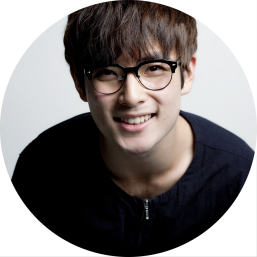 SKILLSEXPERIENCES2013 - 14	COMPANY NAME \ 2010 - 2019A B O U T YO U R J O B P O SSITIO NLorem ipsum dolor sit amet, consectetuer adipiscing elit, sed diam nonummy nibh euismod tincidunt ut laoreet dolore magna aliquam erat volutpat. Ut wisi enim ad minim veniamullamcorper suscipit lorem ipsum dolor.2015 - 16	COMPANY NAME \ 2010 - 2019A B O U T YO U R J O B P O SSITIO NLorem ipsum dolor sit amet, consectetuer adipiscing elit, sed diam nonummy nibh euismod tincidunt ut laoreet dolore magna aliquam erat volutpat.2016 - 19	COMPANY NAME \ 2010 - 2019A B O U T YO U R J O B P O SSITIO NLorem ipsum dolor sit amet, consectetuer adipiscing elit, sed diam nonummy nibh euismod tincidunt ut laoreet dolore magna aliquam erat volutpat.Pellentesque ante nibh, sollicitudin id dignissim id, dapibus cursus arcu. Sed iaculis nunc eu orci varius, id faucibus massa imperdiet.+1 (555) 210000 03HELLO@YOURMAIL.COMWWW.XXXE.COM